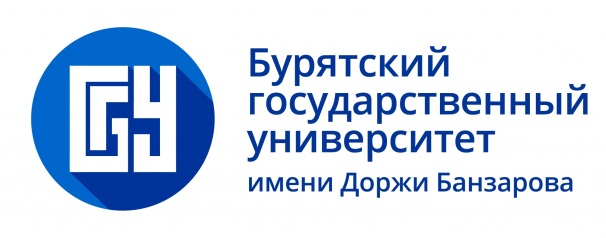 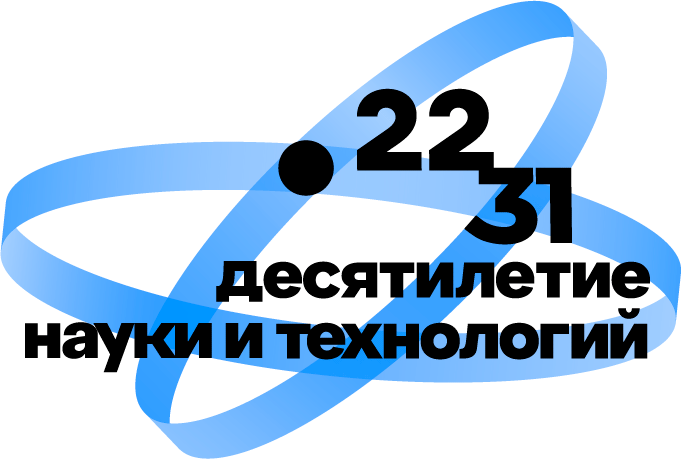 НЕДЕЛЯ НАУКИ В БГУВремяНазвание мероприятияМесто проведенияПодразделениеОтветственный за мероприятие5 февраля, понедельник5 февраля, понедельник5 февраля, понедельник5 февраля, понедельник5 февраля, понедельник11:20Лекция-презентация «Обзор современных научных исследований по социальной психологии и социальной педагогики»БГУ, 4 корпус, ауд. 4214ИППРулиене Л.Н.14:00Круглый стол «Правила и системы проведения соревнований в вольной борьбе»БГУ,  Дом спорта,зал борьбыИФКСиТДагбаев Б.В.14:00День открытытх дверей для студентов в ИОЭБ СО РАНБНЦ, ИОЭБ СО РАНИЕНЛаврентьева Е.В.15:00Лекция «Цифровые технологии в научной деятельности аспирантов»БГУ, 4 корпус, ауд. 4205ИПП ОПКВКРулиене Л.Н.6 февраля, вторник6 февраля, вторник6 февраля, вторник6 февраля, вторник6 февраля, вторник10:00-21:00 Дни науки Республики Бурятии в Москве – БГУВДНХЦКРТТАбашеев Р.Ю.11:20Лекция «Религия и искусственный интеллект»БГУ, 2 корпус,ауд. 8205ИИФВасильева С.В.13:00Встреча с генеральным директором компании «Пульс науки» Халюковым А.В.БГУ, 8 корпусНИЧДоржиева И.Ц.14:40Лекция «Бурятия и буддийский Восток»БГУ, 2 корпус, ИИФБадмацыренов Т.Б.7 февраля, среда7 февраля, среда7 февраля, среда7 февраля, среда7 февраля, среда10:00Круглый стол «Функции и значение физической культуры и спорта для общества как сферы человеческой жизнедеятельности»БГУ, дом спорта, каб. 15ИФКСиТВоложанин С.Е.11:20Лекция «Университет - храм науки и культуры»БГУ, 2 корпус, ауд. 2211 ИИФКоренева М.Р.11:20Научно-популярная лекция «Искусство написания научной статьи»БГУ, 1 корпус, ауд. 1209ИПЭЦыренов Д.Д.11:20Презентация научной монографии «Неформальная занятость в России и Монголии в современных условиях»БГУ, 4 корпус, ауд. 4314ИППБадараев Д.Д.15:00Мастер-класс «Гранты и стипендии в КНР: особенности программ и полезные советы»БГУ, 8 корпус, ауд. 8501ВИБальчиндоржиева О.Б.8 февраля, четверг8 февраля, четверг8 февраля, четверг8 февраля, четверг8 февраля, четверг11.20Лекция Аксенова М.О. «Допинг и питание спортсменов»БГУ, главный корпус, ауд. 0144ИФКСиТКомарова А.В.11:20Викторина «По вехам российской науки»БГУ, 7 корпус, ауд. 7307ИПЭГнеушева Т.Б., Вашагин В.А.11:20Мастер-класс «Секреты успеха публичного выступления на научных конференциях»БГУ, главный корпус, ауд.0331ИПЭГнеушева Т.Б.11:20Викторина «Русский язык 21 века»БГУ, 2 корпус, ауд. 2211 ИИФМатанцева М.Б., Зырянова Е.В.13:00Научно-популярная лекция «Как студенту зарабатывать при помощи научной деятельности»БГУ, 1 корпус, ауд. 1209ИМФКНГерман Е.И.13:00Лекция «О мечтателях, изобретателях и патентообладателях»БГУ, главный корпус, ауд. 0306ИЕНБадмаева Е.Н.13:00Научно-популярная лекция «Научные достижения России»БГУ, 4 корпус, ауд. 4229ИППБутуева З.А.15:00Пленарное заседание ежегодной научно-практическойконференции преподавателей, сотрудников и аспирантовБГУ, зал Ученого советаНИЧДоржиева И.Ц.«Лица науки» - интерактивный блог об ученых ИЕНв соцсети VkИЕНБадмаева Е.Н.9 февраля, пятница9 февраля, пятница9 февраля, пятница9 февраля, пятница9 февраля, пятница11:20Лекция «Буддийские термины в бурятском языке»БГУ, 8 корпус, ауд. 8411ИИФБудажапова Л.Б.11:20Презентация научной монографии «Становление и развитие системы социального обеспечения Республики Бурятия: к 100-летию образования РБ»БГУ, 4 корпус,ауд. 4227ИППБадонов А.М.13:00Сессия научных докладов ППС ИМФКНБГУ, корпус 1, ауд. 1209ИМФКНГерман Е.И.16:20Семинар «Организация научной деятельности в молодежных коллективах»БГУ, 6 корпус, ауд. 6325МИЧукаев С.А.